                            Российская Федерация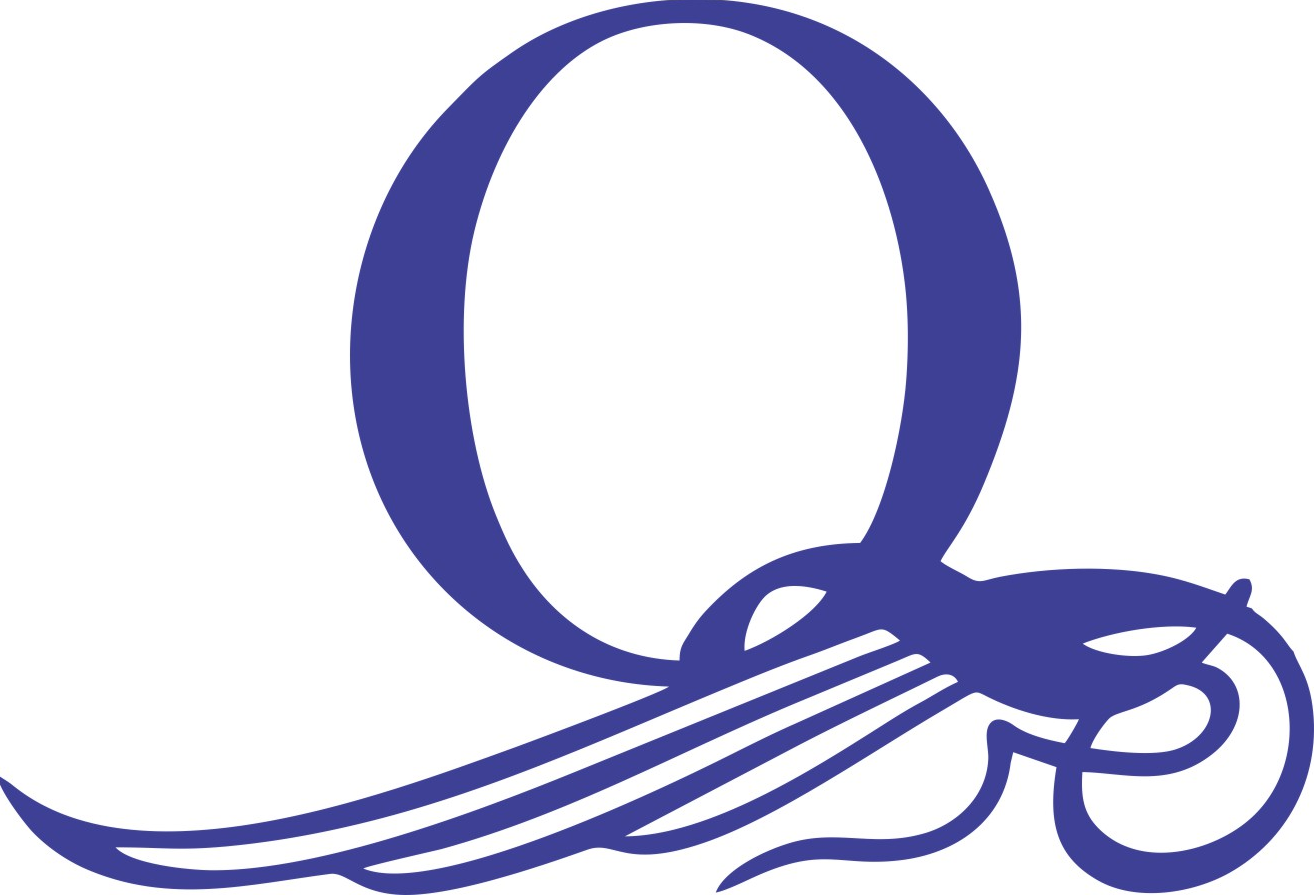                                                                                                                                                   Общество с ограниченной ответственностью                                               «ТОРГОВЫЙ ДОМ «КВАНТ»
КАРТА ПАРТНЕРАКАРТА ПАРТНЕРАПолное наименование предприятияОбщество   с  ограниченной   ответственностью                «ТОРГОВЫЙ ДОМ «КВАНТ»Сокращенное наименование предприятияООО «ТДК»Е-mail:tdkvant@inbox.ruИНН      3444274471КПП344401001ОГРН1203400007326КОДЫОКВЭД- 46.69,  ОКПО- 44789785 ; ОКОГУ- 4210014  ОКАТО – 18401395000; ОКФС –16 ; ОКОПФ- 12300Почтовый  и юридический адрес400066, Волгоградская обл., г.Волгоград, ул. им Рокоссовского, д.24А, цокольный этаж,  помещение 3Действующий номер телефона/факс/+7 905 382 50 59Полное наименование банка  Филиал «Бизнес» ПАО «Совкомбанк»Расчетный счет40702810111010750542Корреспондентский счет30101810045250000058БИК044525058Генеральный директорКурмышов Дмитрий ВячеславовичДействует на основанииУстава